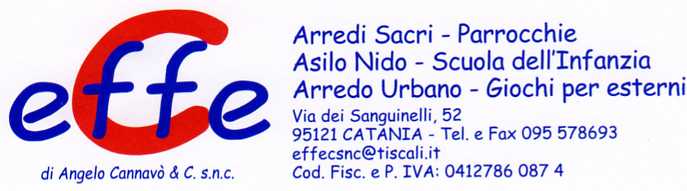 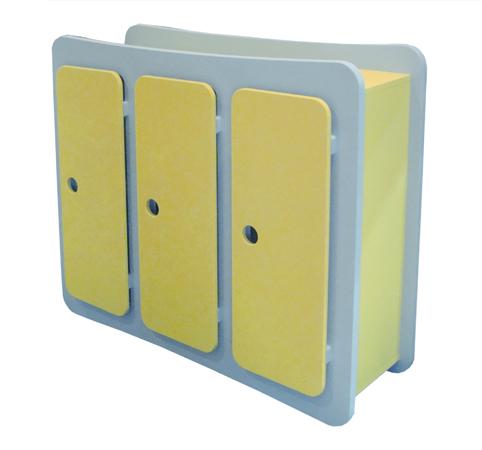 Descrizione:Spogliatoio "officina". Versione a 3-6 posti, studiato erealizzato tramite 2 pannelli portanti su cui si fissanodelle antine dai profili arrotondati. Le maniglievengono sostituite da un foro circolare che permettefacilmente ai bambini di utilizzare lo spogliatoio.Internamente lo spazio è organizzato con dei ganciappendiabiti e una mensola portascarpe.La parte superiore è pensata per poter ospitare libri edocumenti.Disponibile anche nella versione a 2-4 e 4-8 posti surichiesta.Dimensioni: 130x40x110(h) cm.Tipi di scuola: nido, maternaCategoria: Spogliatoi Bimbo
Codice: PS07001